Els Músculs:L’aparell locomotor està format pels músculs i els ossos. L’esquelet està format per ossos. Els músculs són les carns que envolten els ossos. Els ossos seveixen per aguantar el nostre cos. Els músculs fan que ens poguem moure.Completa amb aquestes paraules: Músculs, ossos. L’aparell locomotor està format pels .......................... i els ...................... Els ........................... formen l’esquelet. La carn que envolta els ossos són els............................. Els ......................... serveixen per aguantar el nostre cos. Ens movem gràcies als ...............................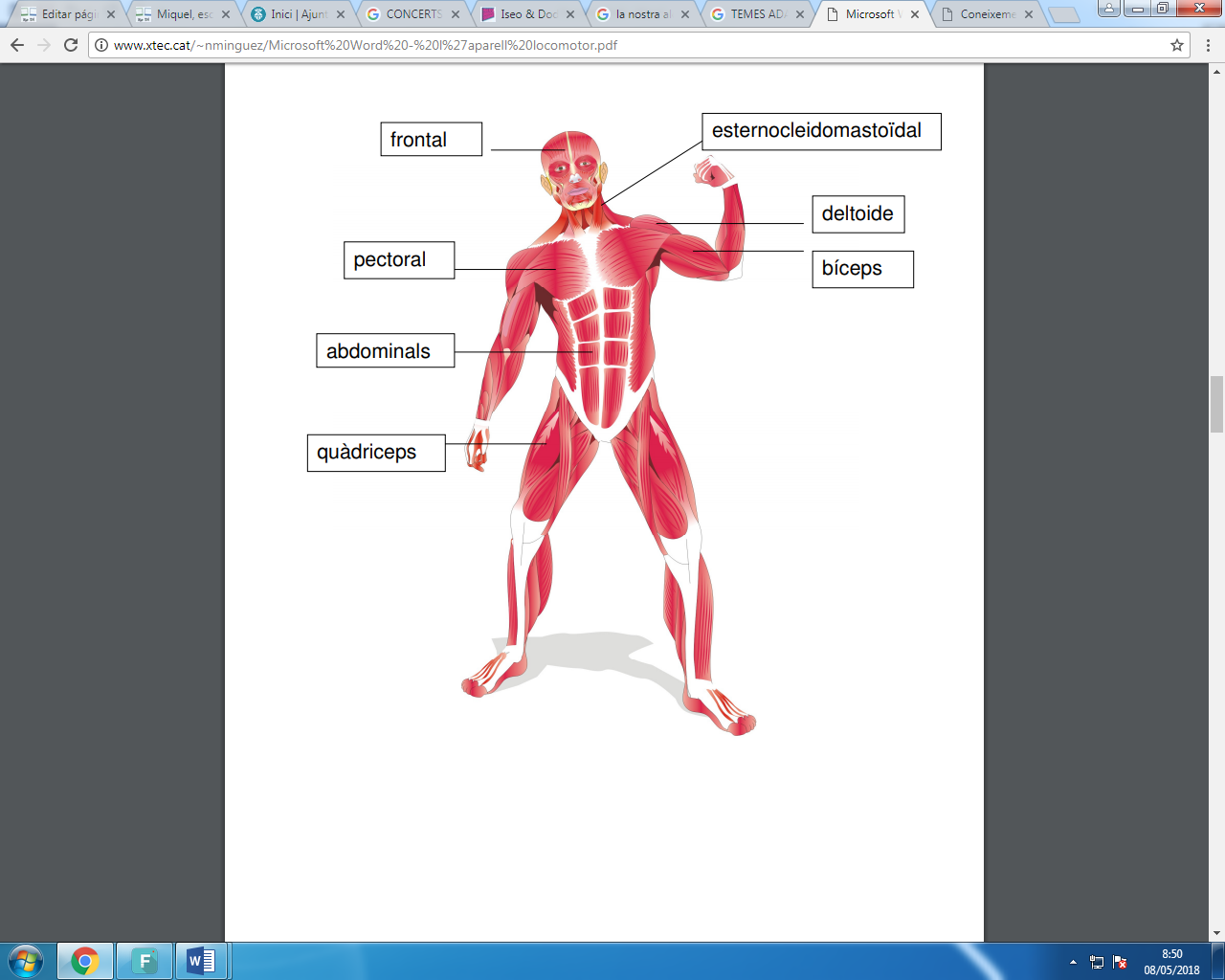 Ara et toca a tu col·locar els quadres i escriure el nom dels músculs.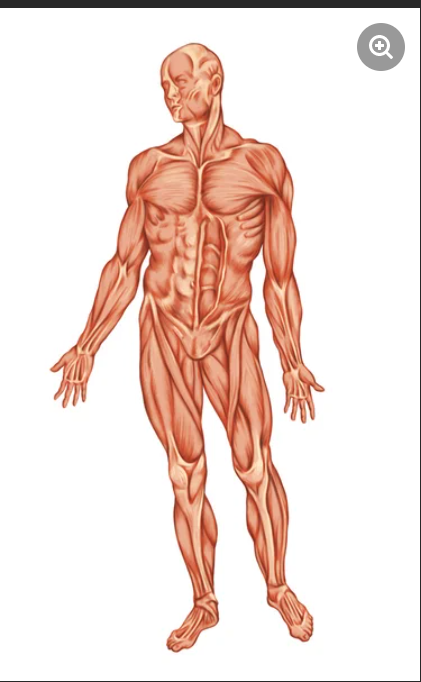 ARA ET TOCA FER AQUESTA FEINETA:https://es.liveworksheets.com/kl139495tu